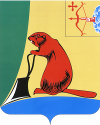 АДМИНИСТРАЦИЯ ТУЖИНСКОГО МУНИЦИПАЛЬНОГО РАЙОНАКИРОВСКОЙ ОБЛАСТИПОСТАНОВЛЕНИЕ22.04.2016г                                                                                                   № 119пгт ТужаО внесении изменений в постановление администрации Тужинского муниципального района от 11.10.2013 № 532 (в редакции от  04.04.2016 № 87)В соответствии с решением Тужинской районной Думы от 14.12.2015 № 67/408 «О бюджете Тужинского муниципального района на 2016 год» (в редакции от 22.04.2016 № 72/450), постановлением администрации Тужинского муниципального района от 19.02.2015 № 89 «О разработке, реализации и оценке эффективности реализации муниципальных программ Тужинского муниципального района» администрация Тужинского муниципального района  ПОСТАНОВЛЯЕТ:            1. Внести изменения в постановление администрации Тужинского муниципального района от 11.10.2013 № 532 «Об утверждении муниципальной программы Тужинского муниципального района «Управление муниципальными  финансами и регулирование межбюджетных отношений» на 2014 – 2018 годы» (в редакции от  04.04.2016 № 87), утвердив изменения в муниципальной	 программе Тужинского муниципального района «Управление муниципальными  финансами и регулирование межбюджетных отношений» на 2014 – 2018 годы (далее – Муниципальная программа) согласно приложению.             2. Настоящее постановление вступает в силу с момента опубликования в  Бюллетене муниципальных нормативных актов органов местного самоуправления Тужинского муниципального района Кировской области и распространяется на правоотношения, возникшие с 01.01.2016.           3. Контроль исполнения постановления оставляю за собой. Глава администрацииТужинского муниципального района                                      Е.В. ВидякинаПОДГОТОВЛЕНО Главный специалист по планированиюбюджета Финансового управленияадминистрации  Тужинского муниципального района                                     Н.И. ПолухинаСОГЛАСОВАНОНачальник Финансового управленияадминистрации  Тужинского муниципального района       		                                        И.Н. ДокучаеваЗаведующая отделом по экономике ипрогнозированию администрацииТужинского муниципального района			         Г.А. КлепцоваНачальник отдела юридическогообеспечения управления деламиадминистрации Тужинского муниципального района         				    	         Ю.В. ДрягинаНачальник отдела организационнойработы управления деламиадминистрации Тужинскогомуниципального района          	 		                   В.А. НовокшоноваПриложениеУТВЕРЖДЕНЫпостановлением администрации Тужинского муниципального района от                      №   ИЗМЕНЕНИЯв муниципальной программе Тужинского муниципального района «Управление муниципальными финансами и регулирование межбюджетных отношений»  на 2014 – 2018 годы         1. В паспорте Муниципальной программы  раздел «Объемы ассигнований Муниципальной программы» изложить в новой редакции следующего содержания:2. Абзац второй раздела 5 «Ресурсное обеспечение Муниципальной программы» изложить в новой редакции следующего содержания:«Общий объем финансовых ресурсов, необходимых для реализации Муниципальной программы, в 2014 – 2018 годах составит 52 523,2 тыс.рублей, в том числе средства федерального бюджета – 1 746,4 тыс.рублей, средства областного бюджета – 17 136,8 тыс.рублей, средства местного бюджета – 33 640 тыс.рублей».3. Прогнозную (справочную) оценку ресурсного обеспечения реализации Муниципальной программы за счет всех источников финансирования (приложение № 4 к Муниципальной программе) изложить в новой редакции следующего содержания:Приложение № 4к Муниципальной программеПРОГНОЗНАЯ (СПРАВОЧНАЯ) ОЦЕНКАРЕСУРСНОГО ОБЕСПЕЧЕНИЯ РЕАЛИЗАЦИИ МУНИЦИПАЛЬНОЙ ПРОГРАММЫ ЗА СЧЕТ ВСЕХ ИСТОЧНИКОВ ФИНАНСИРОВАНИЯ(в ред. от                 №    )__________«Объем ассигнований муниципальной программыОбщий объем финансирования Муниципальной программы –  52 523,2 тыс.рублей,в том числе:средства федерального бюджета  –    1 746,4 тыс.рублейсредства областного бюджета      –   17 136,8 тыс.рублейсредства местного бюджета          –   33 640 тыс.рублей».СтатусНаименование муниципальной программы, ведомственной целевой программы, отдельного мероприятияИсточник финансирова-нияОценка расходов (тыс.рублей)Оценка расходов (тыс.рублей)Оценка расходов (тыс.рублей)Оценка расходов (тыс.рублей)Оценка расходов (тыс.рублей)СтатусНаименование муниципальной программы, ведомственной целевой программы, отдельного мероприятияИсточник финансирова-ния2014 год2015 год2016 год2017 год2018 год Муниципальная программа «Управление муниципальными финансами и регулирование межбюджетных отношений в Тужинском муниципальном районе на 2014-2018 годы»Всего8152,712013,214236,39060,59060,5Муниципальная программа «Управление муниципальными финансами и регулирование межбюджетных отношений в Тужинском муниципальном районе на 2014-2018 годы»Федеральный бюджет326,4355,1369,3347,8347,8Муниципальная программа «Управление муниципальными финансами и регулирование межбюджетных отношений в Тужинском муниципальном районе на 2014-2018 годы»Областной бюджет24314996,97945,5881,7881,7Муниципальная программа «Управление муниципальными финансами и регулирование межбюджетных отношений в Тужинском муниципальном районе на 2014-2018 годы»Бюджет муниципального района5395,36661,25921,57831,07831,0Муниципальная программа «Управление муниципальными финансами и регулирование межбюджетных отношений в Тужинском муниципальном районе на 2014-2018 годы»Иные внебюджетные источники---Отдельное мероприятие«Реализация бюджетного процесса»Всего---2300,02300,0Отдельное мероприятие«Реализация бюджетного процесса»Федеральный бюджет---Отдельное мероприятие«Реализация бюджетного процесса»Областной бюджет---Отдельное мероприятие«Реализация бюджетного процесса»Бюджет муниципального района---2300,02300,0Отдельное мероприятие«Реализация бюджетного процесса»Иные внебюджетные источники---Отдельное мероприятие«Управление муниципальным долгом Тужинского района»Всего280,51680,31804,8450,0450,0Отдельное мероприятие«Управление муниципальным долгом Тужинского района»Федеральный бюджет---Отдельное мероприятие«Управление муниципальным долгом Тужинского района»Областной бюджет---Отдельное мероприятие«Управление муниципальным долгом Тужинского района»Бюджет муниципального района280,51680,31804,8450,0450,0Отдельное мероприятие«Управление муниципальным долгом Тужинского района»Иные внебюджетные источники---Отдельное мероприятие«Выравнивание финансовых возможностей поселений Тужинского района по осуществлению администрациями поселений полномочий по решению вопросов местного значения»Всего1 124914,01111,0880,0880,0Отдельное мероприятие«Выравнивание финансовых возможностей поселений Тужинского района по осуществлению администрациями поселений полномочий по решению вопросов местного значения»Федеральный бюджет---Отдельное мероприятие«Выравнивание финансовых возможностей поселений Тужинского района по осуществлению администрациями поселений полномочий по решению вопросов местного значения»Областной бюджет1 124914,01111,0880,0880,0Отдельное мероприятие«Выравнивание финансовых возможностей поселений Тужинского района по осуществлению администрациями поселений полномочий по решению вопросов местного значения»Бюджет муниципального района---Отдельное мероприятие«Выравнивание финансовых возможностей поселений Тужинского района по осуществлению администрациями поселений полномочий по решению вопросов местного значения»Иные внебюджетные источники---Отдельное мероприятие«Предоставление межбюджетных трансфертов бюджетам поселений из бюджета муниципального района»Всего6748,29418,911320,55430,55430,5Отдельное мероприятие«Предоставление межбюджетных трансфертов бюджетам поселений из бюджета муниципального района»Федеральный бюджет326,4355,1369,3347,8347,8Отдельное мероприятие«Предоставление межбюджетных трансфертов бюджетам поселений из бюджета муниципального района»Областной бюджет1307,04082,96834,51,71,7Отдельное мероприятие«Предоставление межбюджетных трансфертов бюджетам поселений из бюджета муниципального района»Бюджет муниципального района5114,84980,94116,75081,05081,0Отдельное мероприятие«Предоставление межбюджетных трансфертов бюджетам поселений из бюджета муниципального района»Иные внебюджетные источники-----Отдельное мероприятие«Повышение квалификации специалистов по финансовой работе»Всего-----Отдельное мероприятие«Повышение квалификации специалистов по финансовой работе»Федеральный бюджет-----Отдельное мероприятие«Повышение квалификации специалистов по финансовой работе»Областной бюджет-----Отдельное мероприятие«Повышение квалификации специалистов по финансовой работе»Бюджет муниципального района-----Отдельное мероприятие«Повышение квалификации специалистов по финансовой работе»Иные внебюджетные источники-----